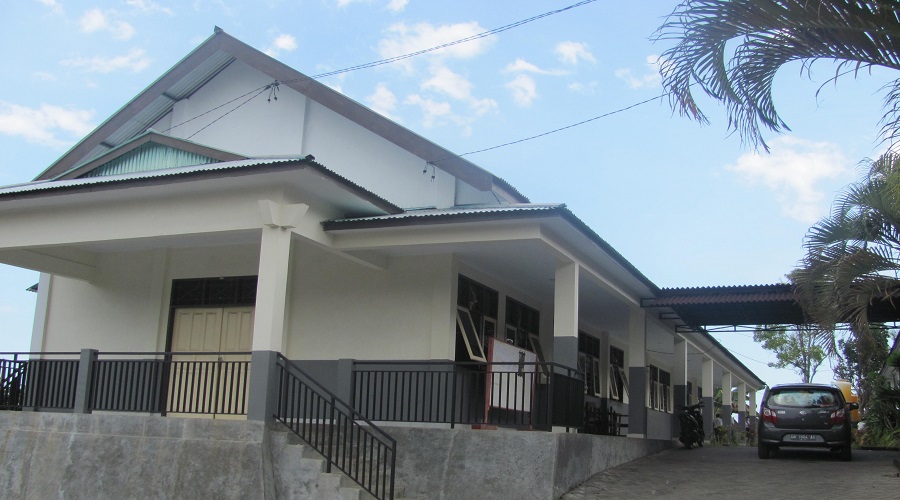 Buku PedomanPENERIMAAN MAHASISWA BARUTAHUN AKADEMIK 2023/2024Kata PengantarPuji dan syukur kehadirat Tuhan Yang Maha Esa, Kami atas nama Pimpinan Akademi Keperawatan Metuari Waya Manado mengucapkan selamat datang dan terima kasih atas kepercayaan saudara telah memilih Akademi Keperawatan Metuari Waya Manado sebagai salah satu tujuan untuk melanjutkan studi. Buku panduan ini membantu saudara dalam melakukan proses pendaftaran dan registrasi untuk menjadi calon mahasiswa Akademi Keperawatan Metuari Waya Manado.Secara singkat, buku panduan ini berisi tentang informasi umum dan pedoman yang menyangkut pendaftaran, jalur penerimaan mahasiswa baru, ketentuan registrasi, mahasiswa baru tahun akademik 2022/2023. Akademi Keperawatan Metuari Waya Manado akan berkomitmen untuk mengantarkan mahasiswa menjadi insan akademik yang unggul serta berhaluan sesuai dengan Visi AKPER Metuari Waya Manado melalui proses pendidikan yang dilaksanakan.Sekian dan Terima Kasih.Direktur,Ns. Erna Purwanti,S.Kep.,M.KesNIDN. 0925066803Daftar IsiJudul	……………………………………………………………………………………….	iKata Pengantar	………………………………………………………………………..	iiDaftar Isi	…………………………………………………………………………………..	iiiTujuan	…………………………………………………………………………………….	1Ruang lingkup	…………………………………………………………………………	1Penanggung Jawab Operasional	……………………………………………..	2Reverensi	………………………………………………………………………………..	2Defenisi	…………………………………………………………………………………..	3	Prosedur	………………………………………………………………………………….	4Dokumentasi	…………………………………………………………………………..	7Jadwal Seleksi Penerimaan Mahasiswa Baru	…………………………	7Tabel-Tabel :Proses Pelaksanaan Kegiatan Seleksi Penerimaan MahasiswaBaru	………………………………………………………………………………………….	8Standar Prosedur Operasional Seleksi Penerimaan MahasiswaBaru	………………………………………………………………………………………..	9STANDA PROSEDUR OPERASIONAL SELEKSI PENERIMAAN MAHASISWA BARUTUJUANStandar Prosedur Operasional ini bertujuan untuk memberikan penjelasan tentang :Kriteria calon peserta seleksi mahasiswa baru Program Diploma III Keperawatan Akper Metuari Waya ManadoPengawas ujian dalam proses seleksi mahasiswa baru Akper Metuari Waya ManadoMateri seleksi penerimaan Mahasiswa Baru Akper Metuari Waya ManadoProses seleksi penerimaan baru Akper Metuari Waya ManadoRUNG LINGKUPStandar Prosedur Operasional ini meliputi proses seleksi penerimaan mahasiswa baru Akper Metuari Waya ManadoPENANGGUNG JAWAB OPERASIONALKegiatan seleksi penerimaan mahasiswa baru Akper Metuari Waya Manado dilaksanakan oleh panitia yang dibentuk oleh Direktur  Akper Metuari Waya Manado di bawah pengawasan bidang Akademik. Komposisi panitia terdiri dari : penanggung jawab, ketua panitia, sekretaris panitia, tim seleksi akademik dan tim pemeriksaan Kesehatan.Tim seleksi akademik dan tim pemeriksaan Kesehatan bertanggung jawab kepada ketua panitiaKetua panitia bertanggung jawab kepada DirekturREFERENSIUU No. 20 tahun 2003 tentang Sistem Pendidikan NasionalUU No. 12 tahun 2012 tentang Pendidikan Tinggi Peraturan Presiden No.8 tahun 2012 tentang Kerangka Kualifikasi Nasional Indonesia (KKNI)Permenristekdikti No.44 tahun 2015 tentang Standar Nasional Pendidikan Tinggi (SNPT)DEFENISISeleksi penerimaan mahasiswa baru adalah proses yang harus di lakukan oleh calon mahasiswa untuk mendaftar, mengikuti seleksi dan diterima sebagai mahasiswa bru pada Akper Metuari Waya Manado melalui system seleksi internalAkper Metuari Waya Manado merupakan salah satu institusi Pendidikan Tinggi Keperawatan di Manado Sulawesi UtaraPROSEDURPesertaPenerimaan calon mahasiswa baru di Akper Metuari Waya Manado dilaksanakan berdasarkan prosedur yang sudah ditetapkan. Calon mahasiswa baru Akper Metuari Waya Manado ialah warga negara Indonesia lulusan SMA/SMK/MA atau yang sederajat, sehat jasmani dan rohani, berkelakuan baik, serta memenuhi persyaratan yang di tentukan oleh Akper Metuari Waya Manado. Akper Metuari Waya Manado tidak memandang perbedaan suku, agama, ras dan golongan meskipun Akper Metuari Waya Manado adalah milik Yayasan keluarga. Oleh karena itu, Akper Metuari Waya Manado menerima calon mahasiswa yang berasal dari berbagai suku, agama, ras dan golongan.Peserta seleksi calon mahasiswa Akper Metuari Waya Manado adalah lulusan SMA/SMK/MA atau sederajad yang berasal dari Propinsi Sulawesi Utara.	Dengan kriteria peserta adalah :Kriteria umum :Lulus Sekolah Menengah Umum atau setara semua jurusan / programLulus seleksi penerimaan mahasiswa yang diadakan oleh institusi Pendidikan yang bersangkutan, yang meliputi tes akademik atau memiliki prestasi khusus, tes psikologi, dan tes Kesehatan serta wawancara. Berdasarkan kriteria ini maka di susun kriteria khusus dan materi seleksi sesuai kriteria di maksud.Kriteria KhususLulusan SMA/SMK/MA semua jurusan / programFoto copy ijazah terakhir dilegalisirTinggi badan : Pria (Min : 155 cm, Wanita (Min : 150 cm)Foto copy laporan pendidikan (raport) semester 1-6 (kelas 10-12)Pas foto warna latar merah ukuran 3x4 cm 3 lembarSurat keterangan kesanggupan biaya orang tuaMengisi form biodata yang disediakan oleh panitiaPengawasPengawas dalam kegiatan seleksi penerimaan mahasiswa baru adalah panitia yang dibentuk oleh direkturMateri SeleksiSeleksi Akademik (Seleksi tahap 2)Materi seleksi mengacu pada penguasaan kompetensi dasar menjadi factor pendukung keberhasilan studi pada Akper Metuari Waya Manado yaitu : Tes Potensi Akademik (TPA)Tes Kesehatan (Seleksi Tahap 3)Tes Kesehatan merupakan tes yang dianggap menentukan peserta dengan Kesehatan yang merupakan factor pendukung ketercapaian Pendidikan pada Akper Metuari Waya Manado meliputi :Buta warnaPenyakit dalamTHTTes kehamilan (bagi Wanita)Seleksi Wawancara (Seleksi Akhir)Materi seleksi wawancara mencakup :KepribadianMotivasiKerjasamaKemampuan dalam pembiayaanProses SeleksiCalon peserta seleksi melakukan proses pendaftaran sesuai kriteria umum dan khusus baik dating langsung di kampus maupun secara online (daring)Panitia melakukan seleksi berkas dan mentukan peserta yang lulus seleksi berkas (seleksi 1)Peserta yang lulus seleksi tahap 1, selanjutnya mengikuti Tes Potensi Akademik (TPA) (seleksi tahap 2) dengan materi seleksi yang ditetapkanPanitia memeriksa soal tes, dan hasil ujian dianalisis panitia untuk menentukan kelulusan tes tahap 2Peserta yang lulus tes tahap 2, selanjutnya mengikuti tes Kesehatan (seleksi tahap 3)Peserta yang lulus pada seleksi tahap 3, selanjutnya mengikuti tes wawancara (seleksi akhir) dan peserta yang lulus seleksi tahap akhir, merupakan peserta yang diterima sesuai kuota yang ditentukan oleh Akper Metuari Waya ManadoDOKUMENTASIFormulir pendaftaran mahasiswa baruFormulir pemeriksaan KesehatanFormulir wawancaraJadwal Pendaftaran Mahasiswa baru Akademi Keperawatan Metuari Waya ManadoJADWAL PENDAFTARAN MAHASISWA BARU AKADEMI KEPERAWATAN METUARI WAYA MANADOCATATAN :TestJam	: 08.00 - 12.00WIBTempat	: Kampus Akademi Keperawatan Metuari Waya Manado Materi Test    : Test Potensi Akademik (TPA)Formulir pendaftaran dapat di download di https://akper-metuariwaya.ecampuz.com/eadmisi/ atau https://bitly/Form_Mahasiswa _Baru_2023 -2024 di ambil langsung di Sekretariat UPT Penerimaan Mahasiswa Baru Akademi Keperawatan Metuari Waya Manado, Alamat Jl. Maruasey Ling.IV Keluarahan Malalayang Dua ManadoDASAR1.	Standar Prosedur Operasional Bidang Akademik2.    SK Direktur AKPER Metuari Waya ManadoPROSES PELAKSANAAN KEGIATAN SELEKSI PENERIMAAN MAHSUSWA BARUSTANDAR PROSEDUR OPERASIONALSELEKSI PENERIMAAN MAHASISWA BARUGELOMBANGIIIPENDAFTARAN24 Januari – 30 Juni 2023Secara ofline dan OnlineTESTDilaksanakan setiap registrasi pendaftaranSecara OnlinePENGUMUMAN1 Juli 2023NoSub Kegiatan/ LangkahCalon peserta seleksiPanitia SeleksiSeleksi berkas (tahap1)Tes Akademik (Tahap 2)Tes Kesehatan (Tahap 3)Tes Wawancara (Seleksi akhir)WaktuOut Put1PesertaPenerimaan calon mahasiswa baru di Akper Metuari Waya Manado dilaksanakan berdasarkan prosedur yang sudah ditetapkan. Calon mahasiswa baru Akper Metuari Waya Manado ialah warga Negara Indonesia lulusan SMA/SMK/MA atau sederajat, sehat jasmani dan rohani, berkelakuan baik, serta memenuhi persyaratan yang ditentukan oleh Akper Metuari Waya Manado. Akper Metuari Waya Manado tidak memandang perbedaan suku, agama, ras dan golongan meskipun Akper Metuari Waya Manado adalah milik Yayasan Keluarga. Oleh karena itu, Akper Metuari Waya manado menerima calon mahasiswa yang berasal dari berbagai suku, agama, ras dan golongan.Peserta seleksi calon mahasiswa Akper Metuari Waya Manado adalah lulusan SMA/SMK/MA atau sederajat yang berasal dari propinsi Sulawesi Utara maupun dari luar Propinsi.Dengan kriteria peserta adalah : Kriteria umum :Lulus Sekolah Menengah umum atau setara semua jurusan/programLulusa seleksi penerimaan mahasiswa yang diadakan oleh institusi pendidikan yang bersangkutan, yang meliputi tes akademik atau memiliki prestasi khusus, tes psikologi, dan tes Kesehatan serta wawancara. Berdasarkan kriteria ini maka di susun kriteria khusus dan materi seleksi sesuai kriteria di maksud.Kriteria KhususLulusan SMA/SMK/MA semua jurusan / programFoto copy ijazah terakhir di legalisirTinggi badan : Pria (min : 155 cm), Wanita (min : 150 cm)Foto copy laporan Pendidikan (raport semester 1 – 6 (kelas10-12)Pas foto latar warna latar merah ukuran 3x4 cm 3 lambarSurat keterangan kesanggupan biaya orang tuaMengisi form biodata yang disediakan oleh panitia2Pengawas ujian dalam kegiatan seleksi penerimaan mahasiswa baru adalah panitia yang dibentuk oleh direktur3a. Seleksi Akademik (Seleksi tahap 2)	Materi seleksi mengacu pada penguasaan kompetensi dasar menjadi factor pendukung keberhasilan studi pada Akper Metuari Waya Manado yaitu : Tes Potensi Akademik (TPA)b. Tes Kesehatan (Seleksi Tahap 3)	Tes Kesehatan merupakan tes yang dianggap menentukan peserta dengan Kesehatan yang merupakan factor pendukung ketercapaian Pendidikan pada Akper Metuari Waya Manado meliputi :Buta warnaPenyakit dalamTHTTes kehamilan (bagi Wanita)c. Seleksi Wawancara (Seleksi Akhir)	Materi  seleksi  wawancara  mencakup :KepribadianMotivasiKerjasamaKemampuan dalam pembiayaan4Proses SeleksiCalon peserta seleksi melakukan proses pendaftaran sesuai kriteria umum dan khusus baik dating langsung di kampus maupun secara online (daring)Panitia melakukan seleksi berkas dan mentukan peserta yang lulus seleksi berkas (seleksi 1)Peserta yang lulus seleksi tahap 1, selanjutnya mengikuti Tes Potensi Akademik (TPA) (seleksi tahap 2) dengan materi seleksi yang ditetapkanPanitia memeriksa soal tes, dan hasil ujian dianalisis panitia untuk menentukan kelulusan tes tahap 2Peserta yang lulus tes tahap 2, selanjutnya mengikuti tes Kesehatan (seleksi tahap 3)Peserta yang lulus pada seleksi tahap 3, selanjutnya mengikuti tes wawancara (seleksi akhir) dan peserta yang lulus seleksi tahap akhir, merupakan peserta yang diterima sesuai kuota yang ditentukan oleh Akper Metuari Waya ManadoNoSub KegiatanNoLangkah/KegiatanPelaksanaan / Unit KerjaOut_PutWaktuAPersiapan Kegiatan meliputi : Persiapan peserta, persiapan penguji dan materi seleksi1Peserta	Penerimaan calon mahasiswa baru di Akper Metuari Waya Manado dilaksanakan berdasarkan prosedur yang sudah ditetapkan. Calon mahasiswa baru Akper Metuari Waya Manado ialah warga negara Indonesia lulusan SMA/SMK/MA atau yang sederajat, sehat jasmani dan rohani, berkelakuan baik, serta memenuhi persyaratan yang di tentukan oleh Akper Metuari Waya Manado. Akper Metuari Waya Manado tidak memandang perbedaan suku, agama, ras dan golongan meskipun Akper Metuari Waya Manado adalah milik Yayasan keluarga. Oleh karena itu, Akper Metuari Waya Manado menerima calon mahasiswa yang berasal dari berbagai suku, agama, ras dan golongan.	Peserta seleksi calon mahasiswa Akper Metuari Waya Manado adalah lulusan SMA/SMK/MA atau sederajad yang berasal dari Propinsi Sulawesi Utara.Dengan kriteria peserta adalah :a. Kriteria umum :Lulus Sekolah Menengah Umum atau setara semua jurusan / programLulus seleksi penerimaan mahasiswa yang diadakan oleh institusi Pendidikan yang bersangkutan, yang meliputi tes akademik atau memiliki prestasi khusus, tes psikologi, dan tes Kesehatan serta wawancara. Berdasarkan kriteria ini maka di susun kriteria khusus dan materi seleksi sesuai kriteria di maksud.b. Kriteria KhususLulusan SMA/SMK/MA semua jurusan / programFoto copy ijazah terakhir dilegalisirTinggi badan : Pria (Min : 155 cm, Wanita (Min : 150 cm)Foto copy laporan pendidikan (raport) semester 1-6 (kelas 10-12)Pas foto warna latar merah ukuran 3x4 cm 3 lembarSurat keterangan kesanggupan biaya orang tuaMengisi form biodata yang disediakan oleh panitia2PengawasPengawas ujian dalam kegiatan seleksi penerimaan mahasiswa baru adalah panitia yang di bentuk oleh DirekturPanitia Selesksi mahasiswa baru3Materi Seleksi :a. Seleksi Akademik (Seleksi tahap 2)	Materi seleksi mengacu pada penguasaan kompetensi dasar menjadi factor pendukung keberhasilan studi pada Akper Metuari Waya Manado yaitu : Tes Potensi Akademik (TPA)b. Tes Kesehatan (Seleksi Tahap 3)	Tes Kesehatan merupakan tes yang dianggap menentukan peserta dengan Kesehatan yang merupakan factor pendukung ketercapaian Pendidikan pada Akper Metuari Waya Manado meliputi :Buta warnaPenyakit dalamTHTTes kehamilan (bagi Wanita)c. Seleksi Wawancara (Seleksi Akhir)	Materi  seleksi  wawancara  mencakup :KepribadianMotivasiKerjasamaKemampuan dalam pembiayaanPanitia Seleksi Mahasiswa BaruBProses SeleksiProses SeleksiCalon peserta seleksi melakukan proses pendaftaran sesuai kriteria umum dan khusus baik dating langsung di kampus maupun secara online (daring)Panitia melakukan seleksi berkas dan mentukan peserta yang lulus seleksi berkas (seleksi 1)Peserta yang lulus seleksi tahap 1, selanjutnya mengikuti Tes Potensi Akademik (TPA) (seleksi tahap 2) dengan materi seleksi yang ditetapkanPanitia memeriksa soal tes, dan hasil ujian dianalisis panitia untuk menentukan kelulusan tes tahap 2Peserta yang lulus tes tahap 2, selanjutnya mengikuti tes Kesehatan (seleksi tahap 3)Peserta yang lulus pada seleksi tahap 3, selanjutnya mengikuti tes wawancara (seleksi akhir) dan peserta yang lulus seleksi tahap akhir, merupakan peserta yang diterima sesuai kuota yang ditentukan oleh Akper Metuari Waya ManadoPanitia seleksi mahasiswa baru